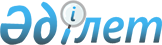 Қажымұқан ауылының көшелеріне атаулар беру туралыАқмола облысы Целиноград ауданы Талапкер селолық округі әкімінің 2009 жылғы 28 тамыздағы № 06 шешімі. Ақмола облысы Целиноград ауданының Әділет басқармасында 2009 жылғы 6 қазанда № 1-17-117 тіркелді

      «Қазақстан Республикасындағы жергілікті мемлекеттік басқару және өзін-өзі басқару туралы» Қазақстан Республикасының 2001 жылғы 23 қаңтардағы Заңының 35 бабының 2 тармағына, «Қазақстан Республикасының әкімшілік-аумақтық құрылысы туралы» Қазақстан Республикасының 1993 жылғы 8 желтоқсандағы Заңының 14 бабының 4 тармағына сәйкес, Қажымұқан ауылының тұрғындар жиналыстарының 2009 жылдың 01 тамызындағы № 15 хаттамасын есепке ала отырып, Талапкер селолық округ әкімі ШЕШТІ:



      1. Қажымұқан ауылының көшелеріне келесі атаулар берілсін:

      № 1 көшеге – Шәмші Қалдаяқов атауы;

      № 2 көшеге – Қуаныш Ахметбеков атауы;

      № 3 көшеге – Қажымұқан Мұнайтпасов атауы;

      № 4 көшеге – Бәйтерек атауы;

      № 5 көшеге – Күләш Байсейітова атауы;

      № 6 көшеге – Достық атауы;

      № 7 көшеге – Жастар атауы;

      № 8 көшеге – Біржан сал атауы;

      № 9 көшеге – Рақымжан Қошқарбаев атауы;

      № 10 көшеге – Сәкен Сейфуллин атауы;

      № 11 көшеге - Мыңбұлақ атауы;

      № 12 көшеге – Дінмұхамед Қонаев атауы;

      № 13 көшеге – Жібек жолы атауы;

      № 14 көшеге – Қайрат Рысқұлбеков атауы;

      № 15 көшеге – Ыбырай Алтынсарин атауы;

      № 16 көшеге – Құрама атауы.



      2. Осы шешімнің орындалуын бақылауды өзіме қалдырамын.



      3. Осы шешім Целиноград ауданының Әділет басқармасында мемлекеттік тіркеуден өткен күннен бастап күшіне енеді және ресми жарияланған күннен бастап қолданысқа енгізіледі.      Талапкер селолық

      округінің әкімі                            Ә.Исабекова      КЕЛІСІЛДІ:      «Целиноград ауданының

      мәдениет және

      тілдерді дамыту бөлімі»

      мемлекеттік мекемесінің

      бастығы                                    Ш.Өтегенова      «Целиноград ауданының

      сәулет және

      қала құрылыс бөлімі»

      мемлекеттік мекемесінің

      бастығы                                    А.Сағымбаев
					© 2012. Қазақстан Республикасы Әділет министрлігінің «Қазақстан Республикасының Заңнама және құқықтық ақпарат институты» ШЖҚ РМК
				